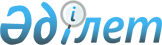 Об утверждении Правил размещения морских портов для их строительства
					
			Утративший силу
			
			
		
					Постановление Правительства Республики Казахстан от 27 февраля 2003 года № 207. Утратило силу постановлением Правительства Республики Казахстан от 10 августа 2015 года № 622      Сноска. Утратило силу постановлением Правительства РК от 10.08.2015 № 622 (вводится в действие по истечении десяти календарных дней после дня его первого официального опубликования).      Примечание РЦПИ.

      В соответствии с Законом РК от 29.09.2014 г. № 239-V ЗРК по вопросам разграничения полномочий между уровнями государственного управления  см. приказ Министра по инвестициям и развитию Республики Казахстан от 30 января 2015 года № 76.      В целях реализации подпункта 6) пункта 2 статьи 4 Закона Республики Казахстан от 17 января 2002 года "О торговом мореплавании" Правительство Республики Казахстан постановляет: 

      1. Утвердить прилагаемые Правила размещения морских портов для их строительства. 

      2. Настоящее постановление вступает в силу со дня подписания.       Премьер-Министр 

      Республики Казахстан Утверждены         

постановлением Правительства 

Республики Казахстан    

от 27 февраля 2003 года N 207  

Правила размещения морских портов 

для их строительства       Настоящие Правила определяют порядок размещения морских портов для их строительства и разработаны в соответствии с подпунктом 6) пункта 2 статьи 4 Закона Республики Казахстан от 17 января 2002 года "О торговом мореплавании".  

1. Общие положения 

      1. Проектирование морских портов осуществляется с соблюдением условий рационального размещения портов, их территории, акватории и транспортных подходов в сочетании с прилегающими населенными пунктами и промышленными организациями, с учетом их перспективного развития и в увязке с утвержденной градостроительной документацией. При проектировании морского порта обязательному рассмотрению подлежат социальные и экологические проблемы, при этом разрабатываются меры, обеспечивающие эффективную защиту и охрану окружающей среды, а также возможность организации работ пограничного и таможенного контроля. 

      2. Задача размещения и проектирования морского порта - это получение оптимального решения расположения порта как единого комплекса, удовлетворяющего требованиям безопасного приема, оперативного проведения погрузки (разгрузки) и комплексного обслуживания современных и перспективных транспортных судов в порядке очередности их прибытия и отвечающего условиям прогрессивных способов перевозок на морском и смежных видах транспорта. При этом должны быть обеспечены: заданная пропускная способность порта, возможность развития порта за пределами расчетного периода на отдаленную перспективу и экономическая целесообразность принятых решений. 

      3. Основными элементами технологической структуры проектируемого порта должны являться технологические перегрузочные комплексы, представляющие совокупность технических средств (сооружений, зданий, оборудования, обустройств, транспортных и инженерных коммуникаций), необходимых для приема, погрузки (разгрузки), комплексного обслуживания морских транспортных судов, а также для приема (передачи) грузов с железнодорожного, автомобильного, трубопроводного и других смежных видов транспорта. 

      4. В проекте размещения порта должны быть определены общие размеры акватории, которые устанавливаются исходя из необходимости: 

      1) создания условий для безопасного маневрирования и подхода судов к причалам; 

      2) наиболее благоприятных волновых условий; 

      3) удобной и безопасной работы судов транспортного флота при выполнении грузовых и пассажирских операций, снабжении, обслуживании и отстое; 

      4) размещения на акватории базирующихся в порту судов: технического флота, служебно-вспомогательного флота, подрядной строительной организации и других организаций с учетом их безопасного подхода и стоянки. 

      Общие размеры акватории порта, ширина входных ворот в порт, размеры и плановые очертания входного рейда и бассейнов определяются с учетом прогнозируемого изменения размеров судов на длительную перспективу и перспективного судооборота. 

      5. Наряду с настоящими Правилами следует руководствоваться требованиями строительных норм и правил, санитарными требованиями при проектировании морских портов.  

2. Выбор площадки для строительства морского порта 

      6. При принятии решения о строительстве нового морского порта учитывается оценка следующих условий естественного режима морских побережий: 

      1) топографические условия (очертание береговой полосы - залив, бухта, фьорд, губа, лиман, лагуна, банки, мыс); 

      2) гидрографические условия (рельеф дна моря - изобата, отмелый берег, приглубый берег); 

      3) метеорологические условия (температура воздуха, направление и скорость ветра, осадки и туманы); 

      4) гидрологические условия (колебания уровня воды, приливы и отливы, волнение, морские течения, физико-химические свойства морской воды и ледовый режим); 

      5) геологические и геоморфологические условия, наносы, влияние морской воды на строительные материалы. 

      Также учитываются материалы и сведения предварительных инженерных изысканий: 

      геологические материалы (сведения о грунтах побережья и акватории); 

      сведения о ветровом, волновом и ледовом режимах, продолжительность навигационного периода; 

      сведения о течениях, наносах, данные о климатических условиях и другие сведения оформляются как отдельное приложение к технико-экономическому обоснованию. 
					© 2012. РГП на ПХВ «Институт законодательства и правовой информации Республики Казахстан» Министерства юстиции Республики Казахстан
				